CR EAP Mardi 23.01.2024Présents : MdR, DC, GG, NL, ER, YMM, AN, ES, SLBienvenue Emmanuèle Steyer ! Versant Beaugency (domiciliée St Laurent Nouan) Réactions AGM2Bonne fréquentation et en hausse  : 60 personnes matin, 40 personnes de l’après midiInterventions des tables rondes de qualitéTrès bonne animation par Emmanuel Barbier : on ne s’est pas ennuyé !Question d’une pause ? : non, nécessaire de maintenir une tension dans le rythme pour aller à l’essentiel Belle et longue louange : nécessaire Belles rencontres : rebondir pour dialogue inter croyant et journée internationale de la fraternité humaine le 4.02.25Intéressante présentation des dons de l’Esprit Saint par ER, a aidé à prise de conscience que : tout s’équilibre bienbesoin d’enseignement « pour adulte » y compris à l’échelle locale (même si des propositions très riches déjà en diocèse)Atelier de l’après-midi a pu interpeller certains paroissiens dans la formation humaine : important de s’éduquer progressivement à parler vrai et en profondeur à faire : analyser post its et sortir fruits de l’AGM2 : une date à programmer (GG, NL, MdR, SL et DC coord.)un témoignage video de l’AGM pour synode (YMM)axe de progrès 2025 : évaluation finaleenvoi Chantier nouvelle Paroisse Communication : Organigramme : 5 entités (pasteur propre, EAP, conseil économique, conseil pastoral, équipes relais)Consultation changement de nom Décret nouvelle paroisse lors de la messe de rentrée dimanche 6.10.24 à Beaugency A venir documents-support « nouvelle paroisse » via AN pour monter dossier conseil épiscopal Quid des nouvelles paroisses en diocèse ? : Déjà fait en milieu urbain : Orléans Nord, Orléans Sud, Olivet Déjà fait en milieu rural : Chécy, Sully/Loire (ça pourrait nous aider)En cours : Cléry St AndréComment souligner et s’engager désormais pour le « bien commun » ?  : En étant attentif à raisonner au singulierEn différenciant le bien commun de l’intérêt général : le bien commun c’est l’intérêt général + le bien de chacune des partiesrelire régulièrement les  5 orientations diocésaines : notre « boussole »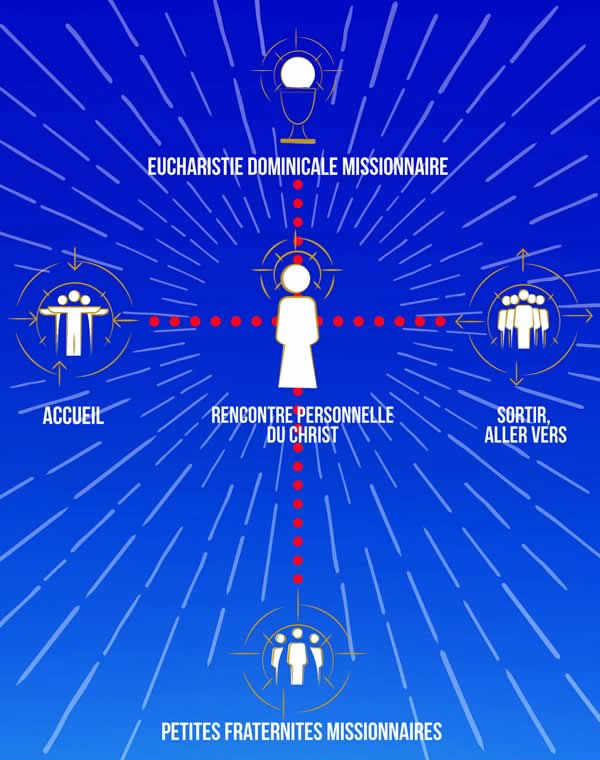 Semaine Sainte et CarêmeTract carême (SL): Diffusion lors des messes du week end 10 et 11.02.24coupon « Parrainage de prière » (MdR et SL) et distribuer dès mercredi des cendres + puis informer par mail sous 8 joursLecture médidative « Les 7 paroles du Christ sur la Croix » ES contacte les sœurs pour lancer « les 7 dernières paroles du Christ » à Beaugency, 1h30 : Quand ? Où ? NB besoin d’un écran et un orgueSuivi des projets en cours : Café du curé : YMM envisage de s’engager jusqu’en juin 2024 : aller vers une animation tournanteLe faire évoluer en un déjeuner salle Th. Chemin avec pauvres, avec Secours Catholique, Pierre d’Angle (cf Diners de Magdala avec frères de St Jean : https://www.orleans.catholique.fr/diocese/services-mouvements/association-magdalena/Faire mieux connaître et unifier les deux équipes du Secours catholiqueEcoute chrétienne : 4e réunion 26.01.24 avec Véronique Delachapelle, témoignage « écoute Samuel » Qui ? : DC (coord.), Christine Bacelos, ER, Sophie Cavalier, Denise Relandeau, Claire Villard, Véronique Chérière, Nicolas d’Aboville + appels suite AGM + 1 superviseuse Nathalie TempsA venir Christine Vincent, ND des miraclesChristophe Epaud, formation «qu’est ce qu écouter ? »Lancement en sept 24